IDS ACTIVITY GRIDI thought some of you might enjoy this challenge. Please feel free to share your creations with us all on Teams  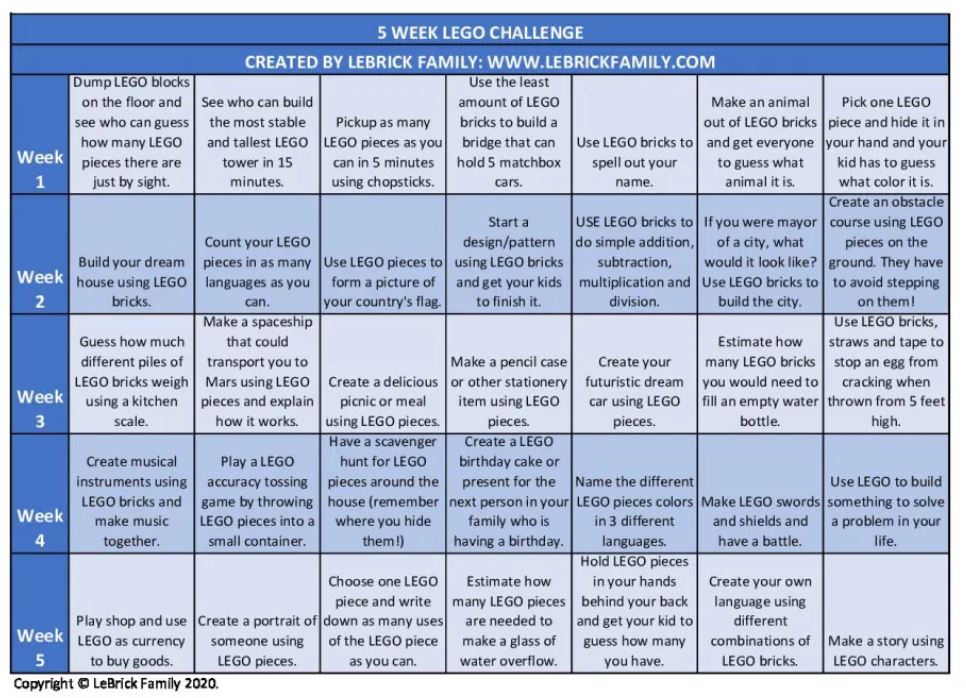 HWB – 2021 Vision BoardA vision board is a fun way to create and record future big dreams and goals. It can be used as an overview of what you want in your life. I’d like you to create your own Vision Board, this can include short term and long term goals.Prompt Question for Vision BoardHow to Make a Vision Board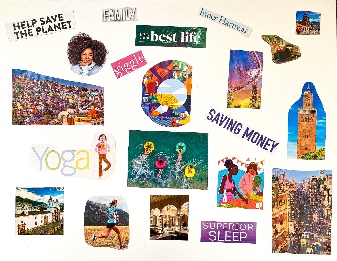 Technology – Pixel ArtPixel art is a form of digital art, created through the use of software. Click on the link and have a go at designing and drawing your very own piece of pixel art. Experiment using the tools and enjoy! https://www.pixilart.com/draw 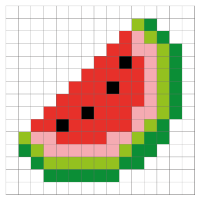 Science – The Water CycleI have created a folder on SharePoint with an information PowerPoint about the Water Cycle and other useful resources. Here are some other websites for more information:What is the Water Cycle?The Water CycleMet Office - The Water CycleI’d like you to create your own poster describing each step of the water cycle. Please share your finished product on Teams.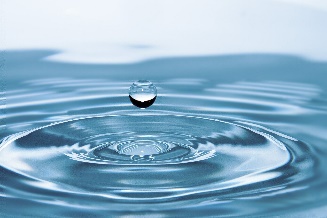 Music – Mrs McDougallMrs McDougall will be posting new music activities every week for you to complete on the blog. Please make sure that you complete any tasks that she sets you. Have fun!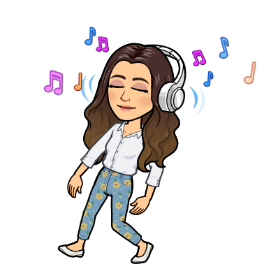 Art – Scottish ArtworkGillian Kyle is a Scottish Artist. She designs unique prints, taking inspiration from Scottish favourites such as Irn-Bru, thistles and Tunnock’s teacakes. Look at Kyle’s artwork and search her art further online if you can then create your own Scottish Tunnock’s teacake drawing.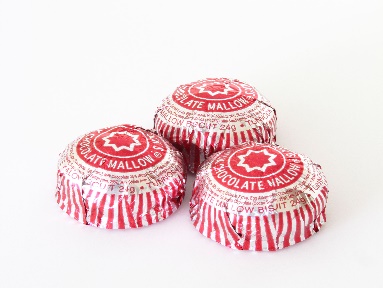 HWB – Healthy EatingCan you help create a healthy lunch or dinner for your family?Make a menu, listing the ingredients in each dish.Have a look at food labels to find out if you are making healthy choices.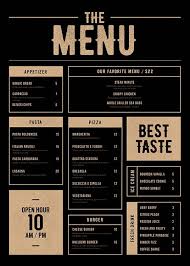 Technology – Research Fact FileChoose an inspirational Scot to research. Ask a family member about them, read newspapers, magazines or books, use an online search engine or watch a TV programme or movie, if appropriate, to find more information about this person. You can make your fact file on paper, on a word document or on PowerPoint. Some potential Scots to research: Robert Burns, John Logie Baird, Andy Murray, Alexander Graham Bell, Billy Connelly 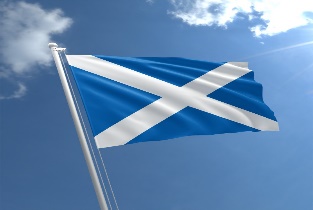 Listening & Talking – SoulThere are 4 placemats to choose from. I haven’t had a chance to watch Soul yet but I’ve heard lots of good things about it. You can let me know what you think.Enjoy Pixar Film Placemats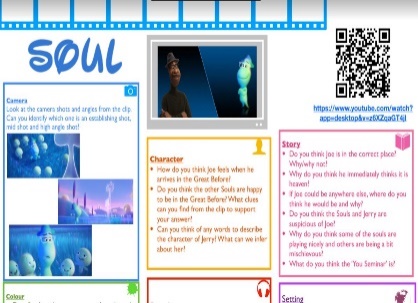 I see... I think… I wonder…Look at the image below. Write your notes on paper.What do you see? Try to use ambitious vocabulary!What do you think is happening?What do you wonder about the environment/person in this picture?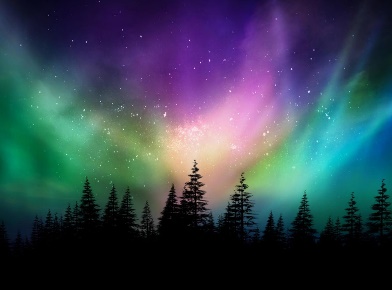 Burns Supper/MusicAs I am sure you’ll already know, Primary 7 usually host the Burns Supper. I am hopeful that we will still be able to do this virtually, or at least be able to provide a video showcasing our talent as a cohort.Have a listen to these songs performed by Scottish Artists; which one is your favourite? Why? Please share your opinions on Teams.CaledoniaLoch LomondAuld Lang SyneDignityI'm Gonna Be (500 Miles)I'm On My WayWalk of LifeMr Rock & Roll